To
Mrs Maitreyee DeyDear mam,
I am Bakul Sarkar,3rd prof MBBS student of Calcutta National Medical College.I am a scholarship holder of MUKTI TSS program from last 3 years.I am very glad for that.Now I am work hardly for preparation of 3rd Mbbs exam.I have a dream to be very good doctor.But it can't be proceed without any support. MUKTI supporting me from the beginning of my journey which is very necessary to me to fulfill my dream.I am very fortunate student that you supporting me from the beginning.Without your support I can't reach to my dream.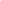 12:29 AM (12 hours ago)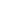 